Richiesta di fideiussionePer quale scopo necessitate un finanziamento? * (selezionare solo una casella)Qual’è la banca finanziatrice?Dati relativi al beneficiario della fideiussioneQuale azienda viene rilevata?  (Da compilare solo se si seleziona "Pianificazione della successione / rilevamento di società".Come siete venuti a conoscenza di CF EST-SUD? (selezionare solo una casella)Lei o il suo consulente bancario ha avuto in precedenza contatti con un nostro consulente alla clientela? *Prima di presentare la richiesta di fideiussione occorre accettare le seguenti disposizioni:
(selezionare tutte le caselle)Avviso per il richiedente della fideiussioneAl fine di esaminare la vostra domanda, a seconda del motivo di finanziamento scelto, abbiamo bisogno dei documenti elencati di seguito, che vi preghiamo di allegare al modulo di richiesta completamente compilato e firmato:Se vi fossero elencati dei documenti di cui non siete ancora in possesso, vi saremmo grati se ci informaste di conseguenza. Si prega di notare che ulteriori documenti possono essere necessari e richiesti caso per caso.Struttura dei costiAl momento della presentazione della domanda, è necessario versare una quota di registrazione di CHF 300 (conto PC 90-8578-9). Questa somma sarà dedotta dal costo per l’esame della domanda.La tariffa per l’esame della domanda ammonta a:1% da CHF 1 – 500'000 fideiussione
(min. CHF 500, max. CHF 2’500)0.5% da CHF 500’001 – 1 Mio. fideiussione
(max. CHF 3’500)In caso di aumento della fideiussione saranno addebitati i seguenti costi:0.25% dell’importo aumentato
(min. CHF 400, max. CHF 1’000)-	Modifiche a una fideiussione o attività straordinarie verranno addebitate in base al lavoro impiegato.Se la richiesta viene respinta dalla CF EST-SUD, non verrà addebitata alcuna tassa d’esame della richiesta.Se la domanda viene esaminata e successivamente ritirata dal richiedente, varranno addebitati 500 CHF.Il premio di rischio ammonta all'1,25% annuo dell'ammontare della fideiussione (data di riferimento è il 31.03.)Per ciascuna garanzia fideiussoria viene addebitata una commissione di gestione del fascicolo di CHF 250 p.a.. Se l'importo della garanzia è inferiore a CHF 100.000, la commissione è di CHF 125 p.a.Decisione sul rifiuto di una fideiussioneCF EST-SUD ha il diritto di respingere la richiesta di fideiussione senza fornire motivazioni.Condizioni generali per la concessione di fideiussioni -	In ogni contratto di fideiussione vengono definiti i dettagli giuridicamente vincolanti come garanzie, ammortamento del prestito, durata della fideiussione, ecc. -	Il beneficiario della fideiussione (debitore) deve costituire e consegnare le garanzie richieste dalla CF EST-SUD stessa o se da lei richiesto alla banca creditore prima della concessione della fideiussione. -	Per l'ottenimento della fideiussione valgono inoltre le seguenti "Condizioni generali" (estratto dal contratto di fideiussione): 1.	Il debitore s’impegna ad usare il denaro, messo a disposizione dalla banca creditore sulla base della fideiussione, unicamente per lo scopo pattuito. CF EST-SUD ha diritto di controllo.2.	In caso di cessazione del commercio o di vendita a terzi dell'azienda, il debito garantito deve essere rimborsato immediatamente alla banca creditore. 3.	Il debitore ha la facoltà di ammortizzare in misura maggiore di quanto pattuito o di rimborsare anticipatamente il credito garantito con la fideiussione. Se il risultato dell'esercizio lo permette e CF EST-SUD lo richiede per iscritto, devono essere effettuati ammortamenti superiore a quanto stabilito. 4.	Una proroga degli ammortamenti deve essere richiesta alla CF EST-SUD per iscritto prima della rispettiva scadenza. CF EST-SUD è autorizzata a respingere tale richiesta senza dover specificare il motivo. 5.	Il conteggio degli interessi concernenti il credito garantito dalla CF EST-SUD è consegnato al debitore direttamente dalla banca creditore. Il debitore deve pagare gli interessi alla scadenza. 6.	Il debitore riconosce che CF EST-SUD è autorizzata a disdire immediatamente la fideiussione nei seguenti casi: - inosservanza dell'obbligo di pagamento degli ammortamenti e degli interessi e utilizzo del credito non corrispondente allo scopo pattuito. - omissione del dovere di tenere e presentare una contabilità ordinata come stipulato nel contratto. - cambiamento della forma giuridica dell'azienda senza autorizzazione scritta della CF EST-SUD. - prestazione di fideiussioni (semplici o solidali) del debitore a favore di terzi durante il periodo in cui è in vigore la fideiussione senza autorizzazione scritta da parte della CF EST-SUD. 7.	Il debitore/richiedente esonera esplicitamente fino al completo rimborso del credito garantito o durante il periodo d'analisi autorità, banche, fiduciari e terzi dal segreto d'ufficio, bancario e professionale, autorizzando la CF EST-SUD a richiedere tutte le informazioni necessarie. Con la firma del contratto di fideiussione il debitore/richiedente autorizza il suo fiduciario a dare tutte le informazioni richieste dalla CF EST-SUD come conti annuali ecc. Inoltre, il fiduciario deve informare la CF EST-SUD direttamente su eventi straordinari suscettibili di influenzare l'attività o la solvibilità dell'azienda. 8. Il debitore s'impegna a tenere (o a far tenere) un'ordinata contabilità a sue spese fino al rimborso completo del credito garantito dalla CF EST-SUD. Particolarmente il bilancio e il conto economico sono da inoltrare spontaneamente alla CF EST-SUD entro tre mesi dalla data di fine esercizio. Il cambiamento del fiduciario è subordinato al consenso scritto della CF EST-SUD. 9. Il premio di rischio della fideiussione ammonta all’1,25% annuo sull’importo garantito. Il costo per la gestione del dossier viene applicato annualmente. Per ulteriori informazioni sui costi si veda il tariffario dettagliato. 10.	Nel caso in cui fosse fatta valere la fideiussione da parte della banca, la CF EST-SUD è autorizzata, ma non costretta, a fare obbiezioni relative alla relazione di debito fra debitore e creditore originario. Tuttavia, anche se la CF EST-SUD rinuncia a fare obbiezioni, non perde il diritto di regresso verso il debitore. Qualora, a seguito della fideiussione concessa, la CF EST-SUD dovesse pagare il debito, il debitore è obbligato a rimborsare senza indugio il capitale, gli interessi e le spese alla CF EST-SUD. Quest'obbligo vale come riconoscimento di debito del debitore ai sensi dell'articolo 82 LEF. 11.	Questo contratto è valido fino a completa liquidazione di tutti gli obblighi e impegni da esso derivanti. Per ogni contesa giudiziaria che potesse sorgere dall’esecuzione o interpretazione di questo contratto è stabilito il foro di San Gallo. Il testo è vincolante.il/la richiedente(debitamente firmato) Pianificazione di successione / rilevamento d’azienda Crescita Acquisto / investimento immobiliare Fondazione aziendale / progetti di indipendenza professionale / start-up Liquidità / attivo circolante Interventi sostenibili di ristrutturazione aziendale Investimenti in beni mobiliQuale somma della fideiussione viene richiesta? *CHFA quanto ammonta il fabbisogno di credito presso la banca per il finanziamento previsto? *CHF nessuna*Nome della banca*Consulente*E-MailN. tel.Azienda / Privato*Indirizzo*CAP / Località*N. tel.E-MailHomepageDati relativi a* Titolare dell’azienda	 Amministratore delegato Titolare dell’azienda	 Amministratore delegato Titolare dell’azienda	 Amministratore delegatoCognome/Nome*Indirizzo*CAP / Località*Data di nascita**Luogo di provenienza*Stato civile*:             celibe/nubile      coniugato/-a      divorziato/-a       vedovo/-a coniugato/-a      divorziato/-a       vedovo/-a coniugato/-a      divorziato/-a       vedovo/-aIl beneficiario della fideiussione ha già avuto delle procedure esecutive? *Il beneficiario della fideiussione ha già avuto delle procedure esecutive? * si	 noVi sono già stati o sono in corso pignoramenti o comminatorie di fallimento per il beneficiario della fideiussione? *Vi sono già stati o sono in corso pignoramenti o comminatorie di fallimento per il beneficiario della fideiussione? * si	 noAzienda*Indirizzo*CAP / Località*N. tel.E-MailHomepageIl beneficiario della fideiussione ha già avuto delle procedure esecutive? * Ja	 NeinVi sono già stati o sono in corso pignoramenti o comminatorie di fallimento per il beneficiario della fideiussione? * Ja	 Nein Banca Stampa Internet Fiduciari Raccomandazione di clienti Altro Associazione professionale EasyGov Sono già cliente No (info@cfsud.ch) daniel.schwander@cfsud.ch salvatore.vitale@cfsud.ch severin.hug@cfsud.ch pascal.egli@cfsud.ch marina.weibel@cfsud.ch Non ricordo (info@cfsud.ch) Condizioni generali di contratto (www.cfsud.ch) Accetto la comunicazione elettronica in generale tra me o rispettivamente il beneficiario della fideiussione e CF EST-SUD e riconoscono i rischi connessi.Pianificazione della successione / rilevamento di societàAcquisto / investimento immobiliareAttivo corcolanteInvestimenti in beni mobilicrescitaFondazione aziendale / progetti di indipendenza professionale / start-upRistrutturazione sostenibileProgetto / Azienda- Businessplan / Descrizione dell'aziendaxxxxxxx- Contratto di locazione per i locali commercialixxxxxx- Bozza di contratto di acquisto per l'acquisizione di immobilix- Estratto attuale del catasto per investimenti immobiliarix- Stima dettagliata dei costix- Piani del progettox- Bozza del contratto di acquisto dell'aziendax- Stima del valore aziendalex- estratto attuale del registro delle esecuzioni del richiedente la fideiussione e della società operativa (se non sono identici)xxxxxxxFinanze- Bilanci annuali degli ultimi 3 anni o dalla costituzione, compreso il rapporto di revisione (se soggetto a revisione). revisionato), la nota integrativa (se richiesta dall'art. 959c, comma 3 CO richiesto) e la destinazione dei profittixxxxxx- Budget / pianificazione per i prossimi 3 annixxxxxxx- Piano di liquiditàxxxxxDocumenti Personali- Curriculum vitaexxxxxxx- Dichiarazione dei redditi privata attualexxxxxxxluogo:data: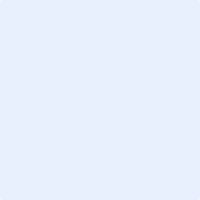 